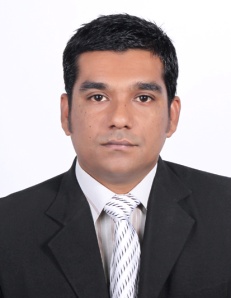 KHALIDKhalid.277469@2freemail.comOBJECTIVES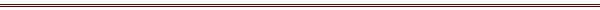 Maximum use of abilities and effective performance of responsibilities that leads towards optimal achievementEDUCATIONAL BACKGROUNDMBA (Finance) 2013Hamdard UniversityKarachi, PakistanBBA(Hons) 2008Indus UniversityKarachi, Pakistan2.97 CGPAEXPERIENCE
Shaheed Benazir Bhutto UniversityNawabshah PakistanDesignation: AccountantTenure: Feb 2015 Till dateAMRDO Micro FinanceNawabshah PakistanDesignation: AccountantTenure: Jan 2014- Aug 2014GemNet (Pvt.) LimitedKarachi- PakistanDesignation: Finance executiveTenure: Jan 2013- Dec 2013HM Indus Accountants and consultantsKarachi- PakistanDesignation: Accounts TraineeTenure: Jul 2012- Dec 2012Z.Lakhani& Co. Chartered AccountantsKarachi- PakistanDesignation: Accounts TraineeTenure: Jan 2012- Jun 2012.COMPUTER SKILLSSix Month Course Of C.I.TMS Office (MS Word, MS Excel, MS Power Point)MS OutlookInternet ApplicationAccounting software Quick Books- Accountant Edition.PERSONAL PROFILESGood at Presentation, Documentation and Communication Able to work under pressure and meet deadlines.Familiar how to work with a team.Strong Analytical Skills/Speaking English.
EXTRA CURRICULAR ACTIVITIESSurfing Internet, Reading Islamic books, Research books & magazines, Playing Cricket & Hockey.REFRENCEWill be provided on request if required.